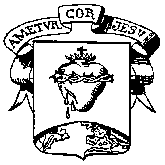      COLEGIO DEL SAGRADO CORAZÓNPRUEBA SABER 11Cordial saludo, en el presente documento serán darán las instrucciones para la realización de las clases no presenciales para la preparación de la pruebas ICFES. Se creó para cada curso un email con el fin de enviar el soporte de los simulacros realizados entre el  30 de marzo y el 4 de abril sesión número dos de los tres editores y prueba de razonamiento matemático. Entre la semana del13 al 17  de abril se debía realizar la sesión número tres de los tres editores y el simulacro 2016 y ambas debían  ser escaneadas y enviadas a los correos que fueron publicados en sus agendas virtuales. A continuación se los recuerdo.Icfes11a@gmail.comicfesonceb@gmail.comicfesundecimoc@gmail.comicfesundecimod@gmail.comEstos correos están habilitados solo para  envió de las respuestas que así lo requieran concernientes  a pruebas saber 11. No es válido para el envió de otro tipo de información.La plataforma a utilizar para las jornadas de los días sábados es TEAM, a su debido tiempo se comunicará por agenda virtual de cada curso.El horario de repaso los días sábados se mantendrá de 7:30 a.m. a 12:00 m. con un descanso a media mañana de media hora. Iniciamos este sábado 25 de abril se utiliza el mismo salón de clase virtual de cada curso por lo menos este sábado, cualquier cambio para la próxima semana se confirmará.Para la asistencia rige las mismas indicaciones que se han dado para el cumplimiento de la jornada de lunes a viernes por ejemplo el uso de la camiseta del colegio, la presencia de nombre completo en la pantalla, etc...Se aplicarán pruebas las cuales  se avisarán por agenda virtual de cada curso en cuanto al tiempo de aplicación,  envió de respuesta y el medio por el cual se realizará la misma.Los resultados obtenidos en las pruebas realizadas entre el 30 de marzo y el 17 de abril se publicaran en las agendas virtuales de cada curso una vez los profesores realicen la revisión de las mismas.